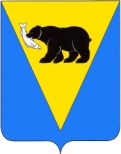 ПОСТАНОВЛЕНИЕАДМИНИСТРАЦИИ УСТЬ - БОЛЬШЕРЕЦКОГО МУНИЦИПАЛЬНОГО РАЙОНАот 10. 07.2015 № 299В соответствии с требованиями Федеральных законов от 06.03.2006 N 35-ФЗ "О противодействии терроризму", от 25.07.2002 N 114-ФЗ   "О  противодействии   экстремистской деятельности", от  06.10.2003  N 131-ФЗ "      Об  общих    принципах    организации    местного самоуправления  в   Российской  Федерации",   Указов  Президента  Российской  Федерации  от  15.06.1996 N 909   "Об  утверждении   Концепции   государственной   национальной  политики Российской  Федерации",   от 12.05.2009   N 537  "О Стратегии   национальной      безопасности Российской Федерации до 2020 года", а также в целях профилактики терроризма и экстремизма, минимизации и ликвидации последствий проявления терроризма и экстремизма на территории Усть-Большерецкого муниципального района, в соответствии с Уставом Усть-Большерецкого муниципального района Администрация Усть-Большерецкого муниципального района ПОСТАНОВЛЯЕТ:           1.Утвердить План мероприятий «Комплексные меры по профилактике терроризма и экстремизма в Усть-Большерецком муниципальном районе на 2015 - 2018 годы согласно приложению.2. Управлению делами Администрации Усть-Большерецкого муниципального района опубликовать настоящее постановление в еженедельной районной газете «Ударник» и разместить на официальном сайте Администрации Усть-Большерецкого муниципального района в информационно-телекоммуникационной сети «Интернет».3. Контроль за выполнением настоящего постановления возложить на заместителя Главы Администрации Усть-Большерецкого муниципального района Логинова В.И.4. Постановление вступает в силу после дня его официального опубликования.Глава Администрации Усть-Большерецкогомуниципального района                                                                                        	К.Ю. ДеникеевПЛАНмероприятий  «Комплексные меры по профилактике терроризма и экстремизма на территории Усть-Большерецкого муниципального района на 2015-1018 годы».Цели и задачи Плана мероприятий.1.1. Основная цель - регулирование политических, социально-экономических и иных процессов в Усть-Большерецком муниципальном районе, оказывающих влияние на ситуацию в области противодействия терроризму, укрепление толерантной среды на основе ценностей многонационального российского общества, принципов соблюдения прав и свобод человека.1.2.План мероприятий «Комплексные меры по профилактике терроризма и экстремизма на территории Усть-Большерецкого муниципального района на 2015-2018 годы (далее План мероприятий) призван укрепить меры:1) по профилактике терроризма;2) по устранению причин и условий, способствующих его проявлению;3) по обеспечению защищенности объектов от возможных террористических посягательств;4) по минимизации и ликвидации последствий террористических актов;5)  по систематизации методов долгосрочного процесса формирования толерантного сознания и поведения жителей Усть-Большерецкого муниципального района.1.3.Основными задачами реализации Плана мероприятий являются:1) координация деятельности территориальных структурных подразделений администрации Усть-Большерецкого муниципального района и органов местного самоуправления городских и сельских поселений  района по профилактике терроризма.2) выявление и преодоление негативных тенденций, тормозящих устойчивое социальное и культурное развитие Усть-Большерецкого муниципального района, находящих свое проявление в фактах:а) межэтнической и межконфессиональной враждебности и нетерпимости;б) насилия на межэтнической основе;в) распространения негативных этнических и конфессиональных стереотипов;г) политического экстремизма на националистической почве.3) формирование в Усть-Большерецком муниципальном районе позитивных ценностей и установок на уважение, принятие и понимание богатого многообразия культур народов, их традиций и этнических ценностей посредством:а) воспитания культуры толерантности и межнационального согласия;б) достижения необходимого уровня правовой культуры граждан, как основы сознания и поведения.4) формирование мировоззрения и духовно-нравственной атмосферы взаимоуважения, основанных на принципах уважения прав и свобод человека, стремления к межэтническому миру и согласию, готовности к диалогу.5) общественное осуждение, на основе действующего законодательства, любых проявлений дискриминации, насилия, расизма и экстремизма на национальной и конфессиональной почве.Методы достижения целей и решения задач2.1. Осуществление комплекса Плановых мероприятий должно проводиться по следующим основным направлениям:1) совершенствование нормативной базы и правоприменительной практики в сфере профилактики терроризма и экстремизма, межэтнических и межконфессиональных отношений;2) выработка и реализация мер раннего предупреждения террористической угрозы в районе, межэтнической напряженности, проявлений национальной нетерпимости и насилия, профилактики экстремизма;3) повышение эффективности механизмов реализации миграционной политики в Усть-Большерецком районе. Сроки и этапы реализации Плана мероприятий3.1. План мероприятий имеет межведомственный комплексный характер и рассчитан на поэтапную реализацию в течение 2015 - 2018 гг.Первый этап (2015 год) - разработка методологических основ профилактики терроризма, гармонизации межкультурных отношений, профилактики проявлений ксенофобии и экстремизма, воспитания культуры мира, формирования толерантного сознания и поведения; широкое информирование жителей Усть-Большерецкого муниципального района о целях, задачах и содержании Плана мероприятий через средства массовой информации района; привлечение внимания к целям, задачам и содержанию Плана мероприятий работников образовательных организаций и учреждений культуры, общественных организаций и объединений, некоммерческих организаций; проведение запланированных мероприятий.Второй этап (2016 - 2018 гг.) - реализация системы мероприятий, направленных на профилактику терроризма и экстремизма, формирование толерантной среды в сферах, связанных с межэтническими, межкультурными и межконфессиональными взаимодействиями в районе; мониторинг действующих механизмов профилактики терроризма, этнического экстремизма и ксенофобии; обобщение достигнутого опыта и оценка результатов реализации Плана мероприятий.                        4. Основные условия и направления реализации Плана мероприятий4.1. Важнейшим условием успешного выполнения Плана мероприятий является взаимодействие всех органов местного самоуправления Усть-Большерецкого муниципального района, образовательных организаций и учреждений культуры, общественных организаций и объединений, некоммерческих организаций.4.2. Объединение усилий органов власти, общественных объединений и движений, участие структур гражданского общества в осуществлении Плана мероприятий необходимо для эффективной борьбы с проявлениями терроризма, политического экстремизма и ксенофобии.                                                       5. Система плановых мероприятий5.1. Система плановых мероприятий включает в себя:1) совершенствование механизмов обеспечения законности и правопорядка в сфере профилактики терроризма и экстремизма, межнациональных отношений в Усть-Большерецком муниципальном районе.2) мероприятия по профилактике терроризма и экстремизма на объектах и в сфере образования.3) мероприятия по профилактике терроризма и экстремизма на объектах культуры и спорта.4) профилактика терроризма и экстремизма в молодёжной среде.5) поддержание межконфессионального мира и согласия в Усть-Большерецком муниципальном   районе.6) пропагандистские мероприятия по профилактике терроризма и экстремизма, посредством использования средств массовой информации.7) использование ресурсов межмуниципального сотрудничества в деле формирования культуры мира и толерантности в Усть-Большерецком муниципальном районе. 5.2. Совершенствование механизмов обеспечения законности и правопорядка в сфере профилактики терроризма и экстремизма, межнациональных отношений в Усть-Большерецком муниципальном районе.Одним из важнейших направлений деятельности по профилактике терроризма и экстремизма, гармонизации межнациональных отношений является совершенствование правового регулирования и правоприменительной практики в области межэтнических и межконфессиональных взаимодействий. Это относится к строгому соблюдению требований закона при найме на работу и использовании труда этнических мигрантов, улучшению работы федеральных органов, осуществляющих их регистрацию и учет занятости, предупреждению дискриминации по этническому признаку в сфере трудовых отношений, профилактике терроризма и экстремизма и противодействию ксенофобии, прежде всего, в молодежной среде. Насущной задачей является информирование населения о необходимости соблюдения мер безопасности в современных условиях и продолжающих иметь место фактах террористических и экстремистских проявлений.5.2.1. Задачи:1) повышение эффективности работы правоохранительных органов, силовых структур по профилактике терроризма, экстремизма и дискриминации на расовой, национальной и религиозной почве.2) повышение уровня доверия в отношениях правоохранительных органов и этнических сообществ, представленных в Усть-Большерецком муниципальном районе.5.2.2. Ожидаемые результаты: совершенствование форм и методов работы правоохранительных органов Усть-Большерецкого муниципального района, органов местного самоуправления по профилактике терроризма и экстремизма, проявлений ксенофобии, национальной и расовой нетерпимости.5.2.3.  5.3. Мероприятия по профилактике терроризма и экстремизма на объектах и в сфере образования.В образовательных организациях Усть-Большерецкого муниципального района проводятся мероприятия в целях формирования у детей и молодежи установки на позитивное восприятие этнического и конфессионального многообразия, интереса к другим культурам, уважения присущих им ценностей.5.3.1. Задачи:1) формирование у работников сферы образования навыков воспитания толерантного сознания  у обучающихся.2) разработка и внедрение в учебно-воспитательный процесс комплексов образовательных программ, направленных на профилактику терроризма и экстремизма, укрепление установок толерантного сознания и поведения среди молодежи.5.3.2. Ожидаемые результаты:1) создание и внедрение в образовательный процесс учебно-методических комплексов по проблемам терроризма, экстремизма, межнациональных отношений и формирования толерантного сознания.2) распространение культуры интернационализма, согласия, национальной и религиозной терпимости в среде учащихся общеобразовательных учебных заведений Усть-Большерецкого муниципального района.5.3.3. 5.4. Мероприятия по профилактике терроризма и экстремизма на объектах культуры и спорта.В Усть – Большерецком муниципальном районе сформировались цивилизованные нормы взаимодействия людей разных национальностей и вероисповеданий. Знание истории Камчатки, Усть - Большерецкого района является воспитанием подлинного российского патриотизма, свободного от национализма и шовинизма, нетерпимости к разного рода проявлениям терроризма и экстремизма.5.4.1. Задачи:1) воспитание у жителей Усть – Большерецкого муниципального района интереса и уважения к культурным ценностям и традициям представленных в районе этнических сообществ.2) формирование идеологии гражданской солидарности жителей Усть – Большерецкого муниципального района независимо от национальной и конфессиональной принадлежности.5.4.2. Ожидаемые результаты:1) гармонизация межнациональных отношений, повышение уровня этносоциальной комфортности всего населения Усть – Большерецкого муниципального района.2) формирование нетерпимости к фактам террористических и экстремистских проявлений, а также позитивного отношения к представителям иных этнических и конфессиональных сообществ.5.4.3. 5.5. Профилактика терроризма и экстремизма в молодежной среде.Молодежь представляет собой особую социальную группу, которая в условиях происходящих общественных трансформаций чаще всего оказывается наиболее уязвимой с экономической и социальной точек зрения. В "чужих" (переселенцах и мигрантах) молодежь, не имеющая жизненного опыта и знаний, порой начинает видеть причины собственной неустроенности. В этой ситуации проникновение в молодежную среду экстремистских взглядов и идей может привести к трагическим последствиям - применению насилия в отношении мигрантов, иностранных граждан.5.5.1. Задачи:1) формирование у молодежи Усть–Большерецкого муниципального района позитивных установок в отношении представителей всех этнических групп, проживающих в районе.2) предотвращение формирования экстремистских молодежных объединений на почве этнической или конфессиональной вражды.3) недопущение участия молодежи в мероприятиях террористической и экстремистской направленности.5.5.2. Ожидаемые результаты:1) укрепление и культивирование в молодежной среде атмосферы межэтнического согласия и толерантности.2) препятствование созданию и деятельности националистических экстремистских молодежных группировок.5.5.3.5.6. Поддержание межконфессионального мира и согласия в Усть-Большерецком муниципальном районе.Религиозная и межнациональная ситуация в Усть-Большерецком муниципальном районе характеризуется относительной стабильностью, что следует беречь и развивать.5.6.1. Задачи:1) пропаганда ценностей сохранения этнического и конфессионального многообразия, свободы совести среди представителей различных возрастных, социальных, профессиональных групп.2) эффективное противодействие терроризму, экстремизму и религиозной нетерпимости.3) развитие межконфессионального и социального партнерства; поддержание устойчивых контактов между различными религиозными организациями и группами, а также органами местного самоуправления Усть-Большерецкого муниципального района.5.6.2. Ожидаемые результаты:1) создание условий для противодействия проникновению в общественное сознание идей религиозного фундаментализма, терроризма, экстремизма и нетерпимости.2) сохранение и поддержание межконфессионального согласия, содействие диалогу религиозных объединений с органами местного самоуправления Усть-Большерецкого муниципального района.5.6.3. 5.7. Пропагандистские мероприятия по профилактике терроризма и экстремизма посредством использования средств массовой информации.Важным направлением работы по профилактике терроризма и экстремизма является создание единого информационного пространства для распространения идей толерантности, гражданской солидарности, уважения к другим народам, культурам, религиям. Кроме того, необходимо использование потенциала средств массовой информации для содействия свободному и открытому диалогу.5.7.1. Задачи: формирование положительного представления о многонациональности Усть-Большерецкого муниципального района, содействие укреплению единства его жителей.5.7.2. Ожидаемые результаты:1) повышение вклада средств массовой информации в формирование толерантной среды в  районе, противодействие проявлениям терроризма, расизма и экстремизма.2) формирование единого информационного пространства для пропаганды и распространения идей толерантности, гражданской солидарности, уважения к другим культурам.5.7.3. 5.8. Использование ресурсов сотрудничества в деле формирования культуры мира и толерантности вУсть-Большерецком муниципальном районе.Межмуниципальное сотрудничество является важным ресурсом создания толерантной среды Усть-Большерецкого муниципального района.5.8.1. Задачи: активизация взаимодействия с национальными организациями, преследующими близкие цели, налаживание с ними партнерских связей.5.8.2. Ожидаемые результаты: использование ресурсов межмуниципального сотрудничества для создания толерантной среды для жителей Усть-Большерецкого муниципального района.5.8.3. Об      утверждении   плана мероприятий «Комплексные меры по профилактике терроризма и экстремизма в Усть-Большерецком муниципальном районе на 2015 – 2018 годы»Приложение к  ПостановлениюАдминистрации Усть-Большерецкогомуниципального района   от «10 » июля №  299№п/пСодержание мероприятийИсполнителиФинансыСрокисполнения   1Реализация мер по стимулированию участия населения в деятельности общественных организаций правоохранительной направленностиКомиссия по профилактике терроризма и экстремизма на территории Усть-Большерецкого МРНе требует финансированияПостоянно   2Привлечение территориального общественного самоуправления, товариществ собственников жилья, домовых комитетов к проведению мероприятий по обследованию зданий и сооружений на предмет антитеррористической защищённостиМО МВД России «Усть – Большерецкий», администрации поселенийНе требует финансирования Постоянно в соответствии с планами администраций поселений   3Организация регулярных проверок, жилых домов, подвалов, чердаков, пустующих зданий, на предмет установления незаконно находящихся на территории района людей и обнаружения элементов подготовки террористических акцийГлавы поселений, управляющие компании, МО МВД России «Усть – Большерецкий».Не требует финансирования Постоянно в соответствии с планами администраций поселений   4Проведение проверок антитеррористической защищённостиобъектов здравоохраненияМО МВД России «Усть – Большерецкий», Управление здравоохранения Администрации УБ МРНе требует финансирования   Ежегодно, согласно плана Министерства здравоохранения Камчатского края   5Проведение инструктажей с руководителями и персоналом организаций здравоохранения, образования и культуры с целью усиления антитеррористической защищённости объектов социальной сферыУправления:  культуры, молодежи и спорта,                                           здравоохранения и СПН и образования Администрации Усть-Большерецкого МР. МО МВД России «Усть – Большерецкий»Не требует финансирования Постоянно   6Организация оборудования подъездных путей к организациям образования и здравоохранения инженерными сооружениями, ограничивающими въезд на прилегающую территориюУправления: образования, здравоохранения и СПН  Администрации Усть – Большерецкого МРВ соответствии со сметами организаций  2016 год   7Проведение инструктажей водителей,  диспетчерского состава о соблюдении мер антитеррористической безопасности.Комитет ЖКХ, ТЭК, транспорта, связи и строительства Администрации Усть-Большерецкого МРНе требует финансированияПостоянно   8Проведение тематической недели по профилактике терроризма и экстремизма, посвящённой Международному дню толерантности Администрации городских и сельских поселений УБМРНе требует финансированияЕжегодно (ноябрь)   9Укрепление материально-технической базы организаций в том числе: установка видеонаблюдения в организациях образования, культуры, здравоохранения ограждение территорий и т.д.Управления:  культуры, молодежи и спорта,                                           здравоохранения и СПН и образования Администрации Усть-Большерецкого МР.В соответствии с профильнымимуниципальными  программами по профилактике терроризма и экстремизма    2015- 2018 г.№п/пСодержание мероприятийИсполнителиФинансыСрокисполнения1Обновление и корректировка документов нормативно – правовой базы по безопасной организации учебно – воспитательного процесса в организациях образованияУправление образования УБМР, руководители образовательных организацийНе требует финансированияПостоянно2Комплексное обследование объектов образования на предмет оценки уровня их антитеррористической защищённости, эффективности охранно-пропускного режимаУправление образования Администрации УБМР, отделение УФСБ России по Камчатскому краю в с.Усть-Большерецк, МО МВД России «Усть – Большерецкий»Не требует финансирования   Ежегодно3Проведение «круглых столов» с учащимися старших классов, способствующих развитию межконфессионального диалогаУправление образования Администрации УБМРНе требует финансированияЕжегодно4Проведение конкурса творческих работ педагогов и учащихся по теме: «Учимся жить в многоликом мире»Управление образования Администрации УБМРНе требует финансированияЕжегодно5Организация проведения семинаров для школьных психологов по теме: « Мир без конфронтаций. Учимся решать конфликты»Управление образования Администрации УБМРНе требует финансированияЕжегодно6Проведение единого Урока права «Конституция РФ о межэтнических отношениях»Управление образования Администрации УБМРНе требует финансированияЕжегодно(в рамках учебных программ)7Организация цикла классных часов «Толерантность – дорога к миру»Управление образования Администрации УБМРНе требует финансированияПо планам организаций8Организация профилактической работы по правилам поведения при возникновении криминальных ситуаций в образовательных организациях и при проведении массовых мероприятий (встречи, беседы, родительские собрания, классные часы при участии сотрудников силовых структур)Управление образования Администрации УБМР, отделение УФСБ России по Камчатскому краю в с.Усть-Большерецк,  МО МВД России «Усть – Большерецкий»Не требует финансирования По планам организаций9Проведение учебно – профилактических мероприятий, направленных на формирование действий в случае террористической угрозы и экстремистских проявлений, а также:- учений по правилам поведения при проявлениях терроризма, экстремизма и других криминальных действийУправление образования, руководители образовательных организаций  совместно с отделением УФСБ России по Камчатскому краю в с.Усть-Большерецк, МО МВД России «Усть-Большерецкий»Не требует финансирования Ежегодно по планам организаций10Проведение «Недели толерантности» в образовательных учрежденияхУправление образования Администрации УБМР, образовательные организации Не требует финансированияВ течении учебного года (по планам организаций)11Организация  дискуссионного клуба «Ценностные ориентиры молодых»; «Уроки толерантности»; «Терроризм – зло против человечества»; «Национальность без границ»Управление образования Администрации УБМР, образовательные организации Не требует финансированияПо плану управления образования12Проведение тематической недели по профилактике терроризма и экстремизма, посвящённой Международному дню толерантностиУправление образования  Администрации УБМР, руководители образовательных организаций Не требует финансированияЕжегодно (ноябрь)13Укрепление материально-технической базы организаций образования, в том числе: установка видеонаблюдения в организациях образования, ограждение территорий и т.д.Управление образования, руководители образовательных организаций В соответствии с профильноймуниципальной  программой по профилактике терроризма и экстремизма в области образованияНа период действия муниципальной программы№ п/пСодержание мероприятийИсполнителиФинансыСрок исполнения1Работа с Федеральным списком экстремистских материалов с целью выявления в фондах МЦБС экстремистских материалов, недопущения их распространения и хранения.    МБУК МЦБС Не требует финансированияпостоянно 2Подготовка и проведение выставок в читальном зале МБУК МЦБС по темам: «Уроки истории России – путь к толерантности», «Мир без насилия», «Литература и искусство народов России» МБУК МЦБСНе требует финансированияКаждое полугодие3Проведение тематической недели по профилактике терроризма и экстремизма, посвящённой Международному дню толерантностиУправление культуры, молодёжи и спорта, учреждения культуры районаПо смете учрежденийЕжегодно (ноябрь)4Проведение межпоселенческого  фестиваля народного творчества «Мосты надежды»Управление культуры, молодёжи и спорта, МБУК МДКПо смете учреждений 2015 год2016 год2017 год5Проведение межпоселенческого фестиваля детского и молодежного творчества «Зажигаем звезды»Управление культуры, молодёжи и спорта, МБУК МДКПо смете учреждений 2017год6Организация открытого мероприятия «Земля без войны»Управление культуры, молодёжи и спорта, досуговые учреждения культурыПо смете учреждений Май 2018 года7Укрепление материально – технической базы учреждений культуры, в том числе: установка видеонаблюдения в подведомственных учреждениях, освещение и ограждение территорийУправление культуры, молодёжи и спортаПо смете учреждений 2015-2017 годы№ п/пСодержание мероприятийИсполнителиФинансыСрок исполнения1Проведение мониторинга экстремистских настроений в молодёжной средеУправление культуры, молодёжи и спорта, МБУК МДКНе требует финансирования   Постоянно2Распространение знаний об истории и культуре народов Российской Федерации, в том числе:Управление культуры, молодёжи и спорта, МБУК МДКНе требует финансирования2016 годСоздание и экспонирование выставок, по этнокультуре коренных малочисленных народов СевераМКУК «Краеведческий музей»По смете учреждения 2015 год2016 год2017 год2018 годПроведение открытых эколого–краеведческих чтенийимени камчатских просветителей Логиновых-ЛонгиновыхУправление культуры, молодёжи и спорта, МБУК МЦБСНе требует финансирования2016 годОбеспечение  участия ведущих творческих коллективов, солистов Усть-Большерецкого района  в районных, краевых (Фольклорная ассамблея «Славянский венок», Краевой фестиваль  национальных культур «В семье единой») и международных конкурсах, фестивалях, выставках.Управление культуры, молодежи и спорта, МБУК МДКНе требует финансирования2016 годОрганизация культурно-просветительских мероприятий, посвящённых государственным праздникам, памятным датам и знаменательным событиям российского и краевого значения (по отдельному плану учреждений культуры)Управление культуры, молодежи и спорта, учреждения культуры района По смете учреждений2015 год2016 год2017 год2018 год3Организация и проведение межпоселенческих спортивно-массовых официальных мероприятийУправление культуры, молодёжи и спортаПо смете учреждений2015 год2016 год2017 год2018 год4Участие спортсменов района в краевых и всероссийских спортивных соревнованиях, турнирах  Управление культуры, молодёжи и спортаПо смете учреждений2015 год2016 год2017 год2018 год5Организация обсуждения в формате «круглый стол» вопроса «Экстремизм в молодёжной среде»Управление культуры, молодёжи и спорта, МБУК МДКНе требует финансирования2017 год6Выступление молодёжной агитбригады на тему «Мы разные, но мы вместе» (национальные культуры)Управление культуры, молодёжи и спорта, МБУК МДКПо смете учреждений2018 год№ п/пСодержание мероприятийИсполнителиФинансыСрок исполнения1Оказание содействия официально зарегистрированным религиозным организациям в реализации культурно-просветительских программ, социально значимой деятельности, в подготовке и проведении совместных мероприятий, направленных на развитие межконфессионального диалога и сотрудничестваКомиссия по профилактике терроризма и экстремизмаНе требует финансирования  Постоянно 2Организация и проведение семинаров, «круглых столов», конференций, мероприятий способствующих развитию межконфессионального диалога, направленных на совершенствование взаимодействия органов местного самоуправления и религиозных организаций Усть-Большерецкого муниципального района, в целях исключения возможности возникновения конфликтных ситуацийКомиссия по профилактике терроризма и экстремизмаНе требует финансированияПо отдельным планам№ п/пСодержание мероприятийИсполнителиФинансыСрок исполнения1Проведение активной политики в использовании средств массовой информации как при выявлении и пресечении фактов террористических проявлений, так и при освещении вопросов, оказывающих влияние на формирование позитивного правосознания подростков и молодёжиКомиссия по профилактике терроризма и экстремизма, управление культуры, молодёжи и спорта, МО  МВД РФ  «Усть-Большерецкий», редакция газеты «Ударник»Не требует финансирования  Постоянно2Постоянное информирование населения о мерах, принимаемых по противодействию терроризму и экстремизму Комиссия по профилактике терроризма и экстремизма. Не требует финансирования  Постоянно3Регулярное проведение пресс-конференций, «прямых линий», «круглых столов», с участием руководителей комиссии по профилактике терроризма и экстремизма Усть-Большерецкого муниципального районаКомиссия по профилактике терроризма и экстремизма Усть-Большерецкого муниципального районаНе требует финансирования  Ежегодно4Оказание содействия средствам массовой информации района в освещении событий этнокультурного характераКомиссия по профилактике терроризма и экстремизма, Управление делами, МО МВД РФ «Усть-Большерецкий»Не требует финансирования  Постоянно№ п/пСодержание мероприятийИсполнителиФинансыСрок исполнения1Участие представителей органов местного самоуправления Усть-Большерецкого муниципального района в мероприятиях, посвящённых формированию политики толерантности и межкультурной интеграции, гармонизации межэтнических и межконфессиональных отношений, преодолению негативных этностереотипов и ксенофобииАдминистрация Усть-Большерецкого муниципального районаНе требует финансированияПостоянно2Оказание содействия общественным организациям района в деятельности, направленной на привлечение широких слоёв общественности к участию в мероприятиях, посвящённых изучению истории культуры и национальных традиций не коренных национальностей, проживающих в регионеАдминистрация Усть-Большерецкого муниципального района, МКУК «Краеведческий музей»Не требует финансированияПостоянно